1 - Identificação do Aluno / Situação Escolar 2 - Identificação do Encarregado de Educação 3 – Passe Escolar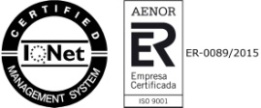 ANO LETIVO __________ / __________AGRUPAMENTO DE ESCOLAS Dr. Manuel Gomes de Almeida Dr. Manuel LaranjeiraESTABELECIMENTO DE ENSINONomeMoradaCódigo Postal__________ - ________LocalidadeTelefoneData de Nascimento_____ /_____ / ______BI/CCNIFCursoAnoNomeMoradaCódigo Postal__________ - ________LocalidadeTelefone RenovaçãoEmpresa RenovaçãoN.º do PasseParagem 1.ª Inscrição**Anexar 1 fotoEmpresa 1.ª Inscrição**Anexar 1 fotoN.º do PasseParagemAssinatura do Encarregado de EducaçãoConfirmação do Agrupamento de Escolas (assinatura e carimbo)A preencher pelos serviços da Divisão de Educação e JuventudeData ______/______/__________Distância à Escola   ______ kmData ______/______/__________ Aprovado              RecusadoO Município de Espinho garante a estrita confidencialidade no tratamento dos dados. A informação disponibilizada não será partilhada com terceiros e apenas será utilizada para os fins diretamente relacionados com os transportes escolares em que se insere. O registo e tratamento de dados é efetuado no respeito da lei de proteção de dados pessoais e demais legislação aplicável.Tomei conhecimento e autorizo o tratamento dos dados neste boletim.Assinatura do Enc. Educação ______________________________________________________ Data ___/___/______      